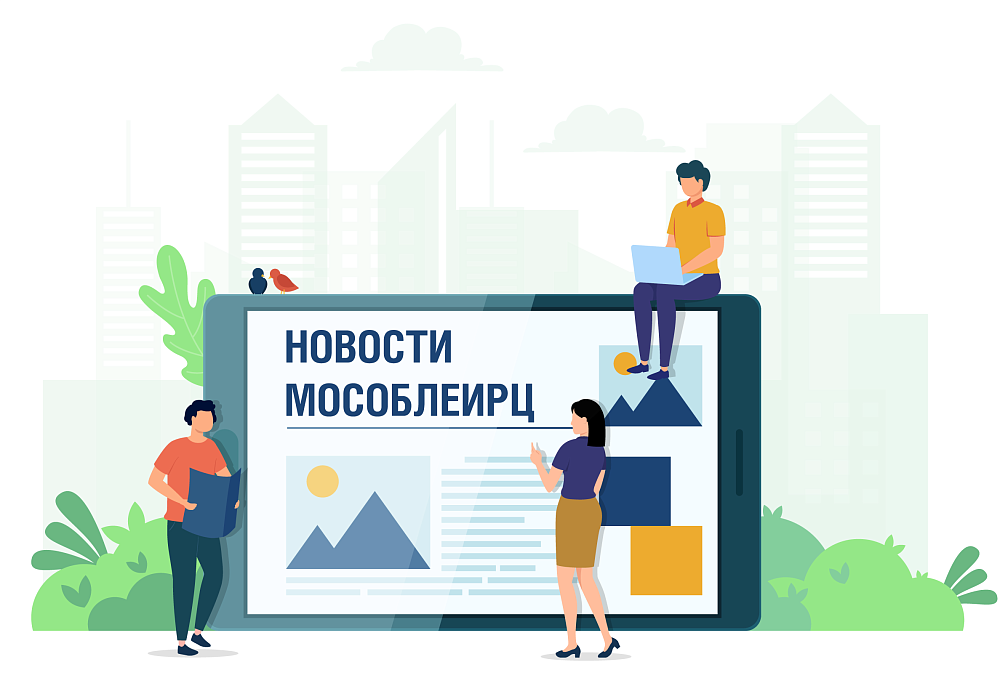 С 1 мая 2024 года МосОблЕИРЦ переходит на единый режим работы во всех городских округах Подмосковья, в связи с чем территориальное управление «Сергиев Посад» с 01.05.2024 работает по следующему графику:вторник – пятница с 8:00 до 19:00, без перерыва;суббота – с 8:30 до 16:00, без перерыва;воскресенье, понедельник – выходные дни.Жители г.о. Лобня могут оплачивать счета, передавать показания приборов учета и консультироваться со специалистами расчетного центра  не выходя из дома – в личном кабинете на сайте МосОблЕИРЦ и в мобильном приложении «МосОблЕИРЦ Онлайн».Получить справочную информацию и передать показания можно по телефону контактного центра 8-499-444-01-00 ежедневно с 8:00 до 22:00.                     Служба  корпоративных коммуникаций  МосОблЕИРЦ